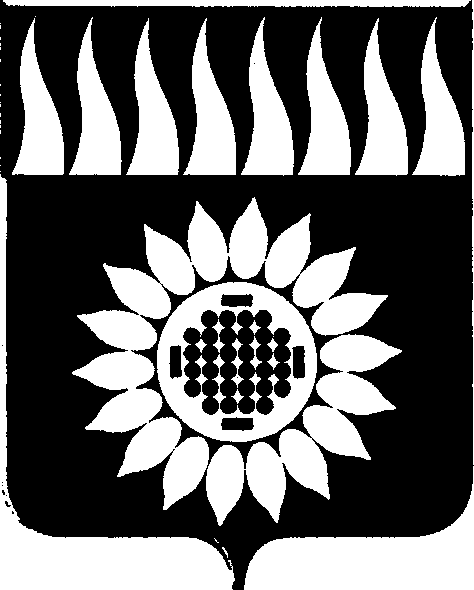 ГОРОДСКОЙ ОКРУГ ЗАРЕЧНЫЙД У М Ашестой созыв________________________________________________________________________________________________ШЕСТЬДЕСЯТ СЕДЬМОЕ ОЧЕРЕДНОЕ ЗАСЕДАНИЕР Е Ш Е Н И Е26.03.2020 № 23-РО внесении дополнений в Положение о территориальном общественном самоуправлении в городском округе Заречный          На основании ст. 45 Устава городского округа Заречный          Дума решила:1. Внести в Положение о территориальном общественном самоуправлении в городском округе Заречный, утвержденное решением Думы от 26.08.2005 № 108-Р (с изменениями от  24.04.2008 N 37-Р, от 28.05.2015 N 59-Р) , следующие дополнения:1.1. Статью 11 изложить в следующей редакции:«Статья 11. Устав территориального общественного самоуправления, регистрация территориального общественного самоуправления1. Территориальное общественное самоуправление считается учрежденным с момента регистрации его устава администрацией городского округа.2. Для регистрации устава территориального общественного самоуправления в администрацию городского округа представляется следующие документы1) заявление на имя Главы городского округа о регистрации устава территориального общественного самоуправления;2) протокол учредительного собрания или конференции, в котором содержатся принятые решения об организации и осуществлении на данной территории территориального общественного самоуправления; о наименовании территориального образования; целях деятельности и вопросах местного значения, в решении которых намерены принимать участие члены территориального общественного самоуправления;3) схема с описанием территориальных границ деятельности территориального общественного самоуправления;4) список участников собрания или делегатов конференции с указанием адресов и нормы представительства;5) в случае проведения конференции - протоколы собраний по выдвижению делегатов;6) устав, принятый или утвержденный собранием, конференцией.3. В уставе территориального общественного самоуправления устанавливаются:1) территория, на которой оно осуществляется;2) цели, задачи, формы и основные направления деятельности территориального общественного самоуправления;3) порядок формирования, прекращения полномочий, права и обязанности, срок полномочий органов территориального общественного самоуправления;4) порядок принятия решений;5) порядок приобретения имущества, а также порядок пользования и распоряжения указанным имуществом и финансовыми средствами;6) порядок прекращения осуществления территориального общественного самоуправления.4. Дополнительные требования к уставу территориального общественного самоуправления органами местного самоуправления устанавливаться не могут.5. Факт приема документов к рассмотрению фиксируется в электронной системе документооборота администрации городского округа.6. Администрация городского округа в течение тридцати дней со дня поступления документов, указанных в пункте 2 статьи 11 настоящего Положения, осуществляет их проверку на предмет отсутствия (наличия) оснований к отказу в регистрации и принимает решение в форме постановления администрации городского округа о регистрации устава территориального общественного самоуправления или об отказе в регистрации с указанием причин отказа.7. Регистрация устава территориального общественного самоуправления производится в течение семи дней со дня подписания правового акта администрации городского округа путем внесения соответствующей записи в Реестр уставов территориального общественного самоуправления, формирование и ведение которого осуществляется администрацией городского округа по форме, приведенной в приложении N 1 к настоящему Положению.8. Администрация городского округа отказывает в регистрации устава территориального общественного самоуправления в случае представления неполного пакета документов, предусмотренных п. 2 статьи 11 настоящего Положения.9. Отказ в регистрации устава территориального общественного самоуправления не является препятствием для повторной подачи документов на регистрацию при устранении оснований, послуживших причиной отказа.10. Изменения или дополнения, вносимые в устав территориального общественного самоуправления, подлежат регистрации в порядке, установленном настоящим Положением.11. Регистрация изменений в устав территориального общественного самоуправления производится в течение семи дней со дня подписания правового акта администрации городского округа путем внесения соответствующей записи в Реестр уставов территориального общественного самоуправления по форме, приведенной в приложении N 2 к настоящему Положению.12. Территориальное общественное самоуправление в соответствии с его уставом может являться юридическим лицом и подлежит государственной регистрации в организационно-правовой форме некоммерческой организации.13. Регистрацию территориального общественного самоуправления в качестве юридического лица в организационно-правовой форме некоммерческой организации осуществляет территориальный орган федерального органа исполнительной власти, уполномоченного в сфере регистрации некоммерческих организаций.»1.2. Дополнить Положение приложениями 1, 2 (прилагаются).2. Опубликовать настоящее решение в установленном порядке и разместить на официальном сайте городского округа ЗаречныйПредседатель думы городского округа					А.А. КузнецовГлава городского округа							А.В. ЗахарцевПриложение N 1к Положению о территориальномобщественном самоуправлениив городском округе ЗаречныйРЕЕСТРУСТАВОВ ТЕРРИТОРИАЛЬНЫХ ОБЩЕСТВЕННЫХ САМОУПРАВЛЕНИЙВ ГОРОДСКОМ ОКРУГЕ ЗАРЕЧНЫЙПриложение N 2к Положению о территориальномобщественном самоуправлениив городском округе ЗаречныйРЕЕСТРИЗМЕНЕНИЙ В УСТАВАХ ТЕРРИТОРИАЛЬНЫХ ОБЩЕСТВЕННЫХСАМОУПРАВЛЕНИЙ В ГОРОДСКОМ ОКРУГЕ ЗАРЕЧНЫЙN п/пНаименование ТОСРеквизиты Устава ТОС(кем и когда утвержден)Решение Думы городского округа об установлении границ территории, на которой осуществляется ТОСПостановление администрации городского округа о регистрации устава ТОСПодпись уполномоченного представителя ТОС123456123...N п/пНаименование ТОСРеквизиты изменений в Устав ТОС(кем и когда утверждены)Постановление администрации городского округа о регистрации изменений в уставе ТОСПодпись уполномоченного представителя ТОС12345123...